Председатель комиссии:    Хорошайло Е.В., заместитель главы администрации Соболевского  муниципального района; Заместитель председателя комиссии:   Куркина Нина Николаевна, ВРИО руководителя управления образования, социальной и молодёжной политики;Члены комиссии:   Иванова Галина Александровна, консультант отдела экономики, ЖКХ, ТЭК администрации Соболевского муниципального района;   Верещак И.Г., начальник отделения надзорной деятельности по и профилактической работы Соболевскому муниципальному району, майор внутренней службы (по согласованию);    Безродный Сергей Андреевич, сотрудник отделения в с. Усть-Большерецк УФСБ России по Камчатскому краю (по согласованию);    Фазылова Марина Николаевна, инспектор ПДН ГУУП и ПДН ОП №12 Усть - Большерецкого МО МВД России (по согласованию)проведена проверка готовности муниципального казённого образовательного учреждения дополнительного образования «Центр внешкольной работы «Ровесник» (далее – организация).I. Основные результаты проверкиВ ходе проверки установлено:1.	Учредительные документы юридического лица (в соответствии со статьей 52 Гражданского кодекса Российской Федерации) в наличии и оформлены в установленном порядке:      1) устав муниципального казённого образовательного учреждения дополнительного образования «Центр внешкольной работы «Ровесник» от «08» 10 2015  г. № 259;                          (полное наименование организации)2) свидетельство о государственной  регистрации права от «30» мая 2011 г. № 41 АВ 116557, подтверждающее закрепление за организацией собственности учредителя (на правах оперативного управления или передачи в собственность образовательной организации);3) свидетельство о государственной регистрации права от «16» июня 2011 г. № 41 АВ 116125 на пользование земельным участком, на котором размещена организация (за исключением зданий, арендуемых организацией);4) свидетельство об аккредитации организации выдано - нет «_____»______г.,(наименование органа, выдавшего свидетельство)серия____________ № _________, срок действия свидетельства с «___» ___________ г.до «_____ » ___________ г.5) лицензия на право ведения образовательной деятельности установленной формы, выданной 18 апреля 2016 года, серия 41ЛО1 № 0000414 ,регистрационный номер 2325, Министерство образования и науки Камчатского края(наименование органа, выдавшего лицензию)срок действия лицензии - бессрочно.      2. Паспорт безопасности организации от  «24» апреля  2018 г. - оформлен.Декларация пожарной безопасности организации от «30» декабря 2016 г.оформлена.План подготовки организации к новому учебному году
 разработан и согласован в установленном порядке.(разработан, не разработан)	3. Количество зданий (объектов) организации -  1  единиц, в том числе общежитий нет	единиц на 0 мест.Качество и объемы, проведенных в 2018 г.:а)	капитальных ремонтов объектов – не проводилось, в том числе:(всего)__________________нет___________, выполнены_________нет_____	,(наименование объекта)                                 (наименование организации, выполнявшей работы)акт приемки - не оформлен,             гарантийные обязательства – не имеются(оформлен, не оформлен)                                                            (имеются, не имеются)б)	текущих ремонтов на 1 объектах, в том числе:кабинет технического творчества,                  выполнены ИП Аксёнов,          (наименование объекта)                                    (наименование организации, выполнявшей работы)акт приемки оформлен,                     гарантийные обязательства имеются;(оформлен, не оформлен)	(имеются, не имеются)в)	иных видов ремонта на объектах образовательной организации: не имеется;                  (наименование объекта, вид ремонта)г)	потребность в капитальном ремонте (реконструкции) в новом учебном году             не  имеется.                                                                (имеется, не имеется)Проведение работ необходимо - нет .(при необходимости проведения указанных работ, перечислить их количество и основной перечень работ)4. Контрольные нормативы и показатели, изложенные в приложении к лицензии, соблюдаются:а) виды образовательной деятельности и предоставление дополнительных образовательных услуг: дополнительное образование детей и взрослых ;(наименование видов деятельности и дополнительных услуг)б)	проектная допустимая численность обучающихся -  165 человек;в) численность обучающихся по состоянию на день проверки – 165 человек, в том  числе 0 человек, обучающихся с применением дистанционных образовательных технологий;г)	численность выпускников 2017- 2018 годов - 17 человек; из них поступивших в образовательные организации высшего образования – 0 человек, профессиональные образовательные организации – 0  человек, работают -  0 человек; не работают -  0 человек;д) количество обучающихся, подлежащих поступлению в текущем году в 1 класс (на первый курс) - 29 человек;е)	количество классов по комплектованию:объединений всего - 21; количество обучающихся – 165 человек;из них обучаются:в 1 смену – 0 классов, 0 обучающихся;во 2 смену – 21 объединения, 165 обучающихся.ж) наличие образовательных программ - имеются;(имеются, не имеются)з) наличие программ развития образовательной организации - имеются.(имеются, не имеются)и)	укомплектованность штатов организации:педагогических работников – 8 человек 100%;научных работников - 0  человек  0 %;инженерно-технических работников – 0 человек 0 %;административно-хозяйственных работников – 1 человек 100%;производственных работников – 4 человек 100%;учебно-воспитательных работников – 0 человек 0 %;медицинских и иных работников, осуществляющих вспомогательные функции, -  0 человек 0 %;к) наличие плана работы организации на 2018-2019 учебный год - имеется.(имеется, не имеется)5. Состояние материально-технической базы и оснащенности
образовательного процесса оценивается как удовлетворительное.                                                    (удовлетворительное, неудовлетворительное)Здания и объекты организации оборудованы (не оборудованы) техническими средствами безбарьерной среды для передвижения обучающихся с ограниченными возможностями здоровья – не оборудованы;а) наличие материально-технической базы и оснащенности организации:б) наличие и характеристика объектов культурно-социальной, спортивной и образовательной сферы:физкультурный зал - не имеется; тренажерный зал - имеется, приспособлен (типовое помещение), емкость -_10_ человек, состояние - удовлетворительное;бассейн - не имеется;музыкальный зал - не имеется;музей - не имеется;учебные мастерские - не имеются;компьютерный класс - имеется, приспособлен (типовое помещение), емкость -  8 человек, состояние - удовлетворительное, наличие документов, подтверждающих разрешение эксплуатации компьютерного класса, когда и кем выдано, номер документа: заключение эксперта № 998/177921 от 16 августа 2016 года выдано ЗАО «Научно-Исследовательский Центр «ТЕХНОПРОГРЕСС»;в) организация обеспечения компьютерной техникой: обеспечена в полном объеме:                   (обеспечена, обеспечена не в полном объеме, не обеспечена)	общее количество компьютерной техники - 14 единиц, из них подлежит списанию - 0 единиц, планируется к закупке в текущем учебном году – 3 единиц. 	Основные недостатки: _________________________________________________________________________________________________________________________________________________________________________________________;г)	наличие и обеспеченность организации спортивным
оборудованием, инвентарем – имеется , обеспечивает   проведение занятий, его состояние – удовлетворительное, акт-разрешение на использование спортивного оборудования в образовательном процессе от « 07» июля 2018 г.,комиссия технического осмотра здания, территории и испытаниям спортивных сооружение и спортивного оборудования  МКОУ ДО ЦВР «Ровесник».(наименование органа, оформившего акт-разрешение)Потребность в спортивном оборудовании: отсутствует.				(наименование оборудования, количество оборудования)Основные недостатки: ________________________________________________________________________________________________________________________________________________________________________________________;д)	обеспеченность организации учебной мебелью - удовлетворительно. Потребность в замене мебели:комплект-классов - 0 ; доска ученическая - 0; шкаф книжный – 2 шт.;е)	обеспеченность организации бытовой мебелью - удовлетворительное. Потребность в замене мебели:шкаф плательный - 0 ; стулья офисные 0; кровати - 0 и т.д.;ж)	сведения о книжном фонде библиотеки организации: библиотеки нет, имеется методический кабинетчисло книг - 0 ;  фонд учебников - 0, 0 %;научно-педагогическая и методическая литература - 145.Основные недостатки: ______________________________________________________________________________________________________________________________________________________________________________________________;Потребность в обновлении книжного фонда не имеется.(имеется, не имеется)6. Состояние земельного участка, закрепленного за организацией -удовлетворительное:           (удовлетворительное, неудовлетворительное)общая площадь участка – 2000 га;наличие специально оборудованных площадок для мусоросборников, их техническое состояние и соответствие санитарным требованиям: имеется мусорный бак для ТБО с закрывающейся крышкой, подъездные пути соответствуют нормам.              (имеются (не имеются), их состояние и соответствие санитарным требованиям)Основные недостатки: _________________________________________________________________________________________________________________________________________________________________________________________;Наличие спортивных сооружений и площадок, их техническое состояние и
соответствие санитарным требованиям - открытая  площадка площадью 160 кв.м., оснащена спортивным городком, скамейками для зрителей, состояние удовлетворительное, соответствует требованиям безопасности. (имеются (не имеются), их описание, состояние и соответствие требованиям безопасности)Требования техники безопасности при проведении занятий на указанных объектах: требования техники безопасности при проведении занятий на указанных объектах соблюдаются.                                (соблюдаются, не соблюдаются)	Основные недостатки: ___________________________________________________________________________________________________________________.Лицензия на медицинскую деятельность  - не оформлена  от « ___»	г. № ___, регистрационный номер	;б) в целях медицинского обеспечения обучающихся в организации оборудованы:медицинский кабинет - не имеется, приспособлен (типовое помещение), емкость - 0 человек, состояние – удовлетворительное (неудовлетворительное);логопедический кабинет - не имеется, приспособлен (типовое помещение), емкость -  0 человек, состояние - удовлетворительное(неудовлетворительное);кабинет педагога-психолога - не имеется, приспособлен (типовое помещение), емкость - 0 человек, состояние - удовлетворительное(неудовлетворительное);стоматологический кабинет - не имеется, приспособлен (типовое помещение), емкость – 0человек, состояние - удовлетворительное(неудовлетворительное);процедурная - не имеется, приспособлена (типовое помещение),емкость – 0 человек, состояние - удовлетворительное (неудовлетворительное);.Потребность в медицинском оборудовании – не имеется.(имеется, не имеется)(при наличии потребности указать основной перечень оборудования)	Основные недостатки: _____________________________________________.8. Питание обучающихся – не организованно:(организовано, не организовано)а)	питание организовано в 0 смены,                       в 0 столовых;                                    (количество смен)	(количество столовых)столовых на 0 посадочных мест. Буфет не имеется на 0 мест.                                                          (имеется, не имеется)Качество эстетического оформления залов приема пищи  - нет,                                     (удовлетворительное, неудовлетворительное)гигиенические условия перед приемом пищи - нет;                                         (соблюдаются, не соблюдаются)б)  0  процент охвата горячим питанием составляет 0 %, в том  числе детей из малоимущих семей в количестве  0 детей, что составляет 0 % от их общего количества;в)	приготовление пищи осуществляется – не осуществляется(из продуктов и полуфабрикатов, закупаемых у организаций по заключенным договорам и др., реквизиты договора)Основные недостатки: нет;г)	хранение продуктов  - нет, санитарным нормам - нет;                                                 (соответствует, не соответствует)Основные недостатки: нет;д)	обеспеченность технологическим оборудованием -  нет,(достаточное, не достаточное)его техническое состояние - нет,                                        (соответствует, не соответствует нормативным требованиям)акты допуска к эксплуатации - нет.(оформлены, не оформлены)Требования   техники   безопасности   при   работе    с использованием
технологического оборудования - нет.(соблюдаются, не соблюдаются)Основные недостатки:  нет.	Потребность в закупке дополнительного технологического оборудования: не имеется;                              (имеется, не имеется)- нет;                                      (при необходимости указать наименование и количество оборудования)е)	санитарное состояние пищеблока, подсобных помещений и
технологических цехов и участков - нет.                                        (соответствует, не соответствует санитарным нормам)Основные недостатки: нет;ж)	обеспеченность столовой посудой  - нет;                                                    (достаточное, не достаточное)з)	документация и инструкции, обеспечивающие деятельность столовой и ее работников – не имеются.                  (имеются, не имеются)Основные недостатки: нет;и)	примерное    двухнедельное    меню,    утвержденное руководителем образовательной организации не имеются;                                                          (имеется, не имеется) к) питьевой режим обучающихся: организован, бутилированная питьевая вода, одноразовые стаканчики.                      (организован, не организован) (указать способ организации питьевого режима)Основные недостатки: _________________________________________________________________________________________________________________________________________________________________________________________;л) наличие договора на оказание санитарно-эпидемиологических услуг (дератизация, дезинфекция) имеется,	                                                          (имеется, не имеется)договор  на дератизацию  № 2017/01/187 от 09.01.2017 г. ООО «Гарант ДВ».                                (реквизиты договора, №, дата, организация, оказывающая услуги)9. Нормы освещенности учебных классов (аудиторий), кабинетов сотрудников и производственных помещений (участков) и др. соответствуют                                                (соответствуют, не соответствуют)санитарно-гигиеническим требованиям к естественному, искусственному освещению жилых и общественных зданий.Основные недостатки: ________________________________________________________________________________________________________________________.10. Транспортное обеспечение организации: не организованно;                                                   (организовано, не организовано)а)	необходимость в подвозе обучающихся к местам проведения занятий не имеется;(имеется, не имеется)б) 0 общее количество обучающихся, нуждавшихся в подвозе к местампроведения занятий - 0 человек, 0 % от общего количества обучающихся;в)  0 обеспеченность организации транспортными средствами, в том числе для перевозки обучающихся:г) наличие оборудованных мест стоянки (боксов), помещений для обслуживания и ремонта автомобильной техники - не имеются,                                   (имеются, не имеются)установленным требованиям - нет.                                                 (соответствуют, не соответствуют)Основные недостатки: _____________________________________________.Потребность в замене (дополнительной закупке) не имеется,                                              (имеется, не имеется)количество - 0 единиц.11.   Мероприятия   по   обеспечению   охраны   и   антитеррористической защищенности организации: выполнены;                            (выполнены, не выполнены)а) охрана объектов организации осуществляется -  штатные сторожа (3 единицы), ответственные лица.            (указать способ охраны - сторожа, вневедомственная охрана, частная охранная организация)Ежедневная охрана осуществляется сотрудниками в составе 0 человек. Договоры по оказанию охранных услуг заключены: нет;(наименование услуг, наименование организации, № и дата лицензии на оказание услуг, № и дата договора)б) объекты организации системой охранной сигнализации не оборудованы;(оборудованы, не оборудованы)в)	объекты организации системами видеонаблюдения и охранного телевидения оборудованы;(оборудованы, не оборудованы)г)	прямая связь с органами МВД (ФСБ) организована; на посту ответственного за пропускной режим находится кнопка экстренного вызова наряда полиции (договор технического обслуживания № СО-18-24 от 11.12.2017 г.) и  стационарный телефон;(указать способ связи: кнопка экстренного вызова, телефон АТС и др.)д) территория организации оборудована периметральным ограждением(оборудована, не оборудована)и  обеспечивает контролируемый доступ на территорию образовательной организации                           (обеспечивает, не обеспечивает)е)	дежурно-диспетчерская (дежурная) служба не организована.                                                       (организована, не организована)Основные недостатки: ______________________________________________________________________________________________________________________________________________________________________________________________.12. Обеспечение пожарной безопасности организации нормативным требованиям: соответствует;                                     (соответствует, не соответствует)а) органами Государственного пожарного надзора в 2017 году проверкасостояния пожарной безопасности проводилась,                            (проводилась, не проводилась) Постановление №22 от 06.10.2017 г. о наложении административного наказания за нарушение требований в области пожарной безопасности. Проверка проводилась главным государственным инспектором отделения надзорной деятельности по Соболевскому муниципальному району управления надзорной деятельности и профилактики работы Главного управления МЧС России по Камчатскому краю Верещак И.Г. совместно с заместителем прокурора Соболевского муниципального района юриста 1 класса Абломонова Е.В. (№ и дата акта, наименование организации, проводившей проверку)Основные результаты проверки: нарушение п. 21, п. 61 Правил противопожарного режима в РФ;Предписания: предупреждение;б)	требования пожарной безопасности: выполняются;                                                 (выполняются, не выполняются)в) системой пожарной сигнализации объекты организации: оборудованы. (оборудованы, не оборудованы)В организации установлена:  система пожарной сигнализации и система оповещения и управления эвакуацией людей  при пожаре «Орион» производства ЗАО НВП «Болид»,                                          (тип (вид) пожарной сигнализации)обеспечивающая наличие оборудования для эвакуации из зданий людей: - оповещатель охранно-пожарный речевой «Соната – 3» в количестве 16 шт., посредством прибора речевого оповещения «Рупор» транслируется  речевое оповещение о возникновении пожара; -   оповещатель охранно-пожарный световой ОПОП 1-8  в количестве 8 шт. - указатели «ВЫХОД». Световые указатели «ВЫХОД» при срабатывании охранно-пожарной сигнализации посредством блока «С2000-КПБ» включаются автоматически; устройство оконечное системы передачи извещений по каналам сотовой связи GSM «УО-4С»  передает извещение о пожаре в Пожарную часть с. Соболево КГКУ «ЦОД» и должностному лицу, ответственному за безопасность объекта.(описание заданного вида извещения о пожаре и (или) выдачи команд на включение автоматических установок пожаротушения)Пожарная сигнализация исправна. Акт приёмки выполненных работ по техническому обслуживанию системы пожарной сигнализации от 13.08.2018 года ИП Ковалёв А.С., договор № 17 от 28.12.2016г. (исправна/ неисправна)  (обслуживается/не обслуживается организацией, имеющей лицензию)г)	здания  и объекты  организации системами  противодымной защиты: оборудованы;                  (оборудованы, не оборудованы)д) система передачи извещений о пожаре: оповещатель охранно-пожарный речевой «Соната – 3» в количестве 16 шт., посредством прибора речевого оповещения «Рупор» транслируется  речевое оповещение о возникновении пожара защиту людей и имущества от воздействия обеспечивает	                                            (обеспечивает, не обеспечивает)автоматизированную передачу по каналам связи извещений о пожаре;е)	система противопожарной защиты и эвакуации обеспечивает  
                                                       (обеспечивает, не обеспечивает) опасных факторов пожара. Состояние эвакуационных путей и выходов обеспечивает                                                (обеспечивает, не обеспечивает)беспрепятственную эвакуацию обучающихся и персонала в безопасные зоны. Поэтажные планы эвакуации разработаны. Ответственные за противопожарное состояние помещений назначены;ж) проверка состояния изоляции электросети и заземления оборудования проводилась. Вывод на основании акта от « 05 » июля 2016 г. № 56/08/16  Испытательной лабораторией АО «Южные электрические сети»      (наименование организации, проводившей проверку)- соответствует нормам;     (соответствует (не соответствует) нормам)з) проведение инструктажей и занятий по пожарной безопасности, а также
ежеквартальных тренировок по действиям при пожаре: организовано.                                                    (организовано, не организовано)В ходе проверки выявлены (не выявлены) нарушения требований пожарной безопасности:____________________________________________________________________________________________________________________________________________________________________________________________________________________________________________________________________________.13.	Мероприятия по подготовке к отопительному сезону в организации проведены.              (проведены, не проведены, проведены не в полном объеме)Отопление помещений и объектов организации осуществляется - теплоцентраль,               (указать характер отопительной системы (теплоцентраль, котельная, печное)состояние удовлетворительное.                     (удовлетворительное, неудовлетворительное)Опрессовка отопительной системы  - не проводилась,                    (проведена, не проведена) .                                     (дата и № документа, подтверждающего проведение опрессовки)Обеспеченность топливом составляет 0 % от годовой потребности.Потребность в дополнительном обеспечении топлива составляет 0 %. Хранение топлива не организовано.                                                     (организовано, не организовано)Режим воздухообмена в помещениях и объектах организации: соблюдается.                       (соблюдается, не соблюдается)Воздухообмен осуществляется за счет: естественная вентиляция.                                         (указать тип вентиляции (приточная, естественная и др.)Состояние системы вентиляции обеспечивает  соблюдение установленных норм воздухообмена.	 15. Водоснабжение образовательной организации осуществляется: скважина.Газоснабжение образовательной организации: нет.Канализация имеется.II. Заключение комиссии:Муниципальное казённое образовательное учреждение дополнительного образования «Центр внешкольной работы «Ровесник»                                                      (полное наименование организации)к новому 2018-2019 учебному году 	                                                            (готова, не готова)III. Основные замечания и предложения комиссии по результатам проверки1.	В ходе проведения проверки выявлены нарушения, влияющие на
организацию учебного процесса:______________________________________________________________________________________________________________________________________________________________________________________________________________________________________________________________________________________________________________________________________________________________________________________________________________________________________________________________________________________________________________________________________________________________________________________________________________________________________________________________________________________________________________________________________________________________________________________________________________________________________________________________________________________________________________________________________________________________________________________________________________________________________________________________.(отражаются нарушения, выявленные по основным направлениям проверки)2.	В связи с нарушениями, выявленными при проведении проверки готовности организации к новому учебному году, комиссия рекомендует:       а) руководителю образовательной организации в срок до «___»_______________ г. разработать детальный план устранения выявленных недостатков и согласовать его с председателем комиссии;б) в период с «___» 		по «___»_________________ г. организовать работу по устранению выявленных нарушений;в) в срок до «___»	__________ г. представить в комиссию отчет о принятых мерах по устранению выявленных нарушений, для принятия решения.Председатель комиссии:__________________________/ Е.В. Хорошайло(подпись)	(инициалы, ФИО)Заместитель председателя  комиссии:                           __________________________/ Н.Н. Куркина   (подпись)	(инициалы, ФИО)Члены комиссии:_________________________________/ Г.А. Иванова   (подпись)	(инициалы, ФИО)___________________________________________________/ И.Г. Верещак   (подпись)	(инициалы, ФИО)___________________________________________________/ С.А. Безродный   (подпись)	(инициалы, ФИО)	________________________________/ М.Н. Фазылова   (подпись)	(инициалы, ФИО)*-Акт составляется в трех экземплярах, один из которых остается в образовательной организации,  второй направляется в исполнительный орган государственной власти Камчатского края (исполнительно-распорядительный орган муниципального района или городского округа в Камчатском крае), третий  направляется в Министерство образования и молодёжной политики Камчатского края.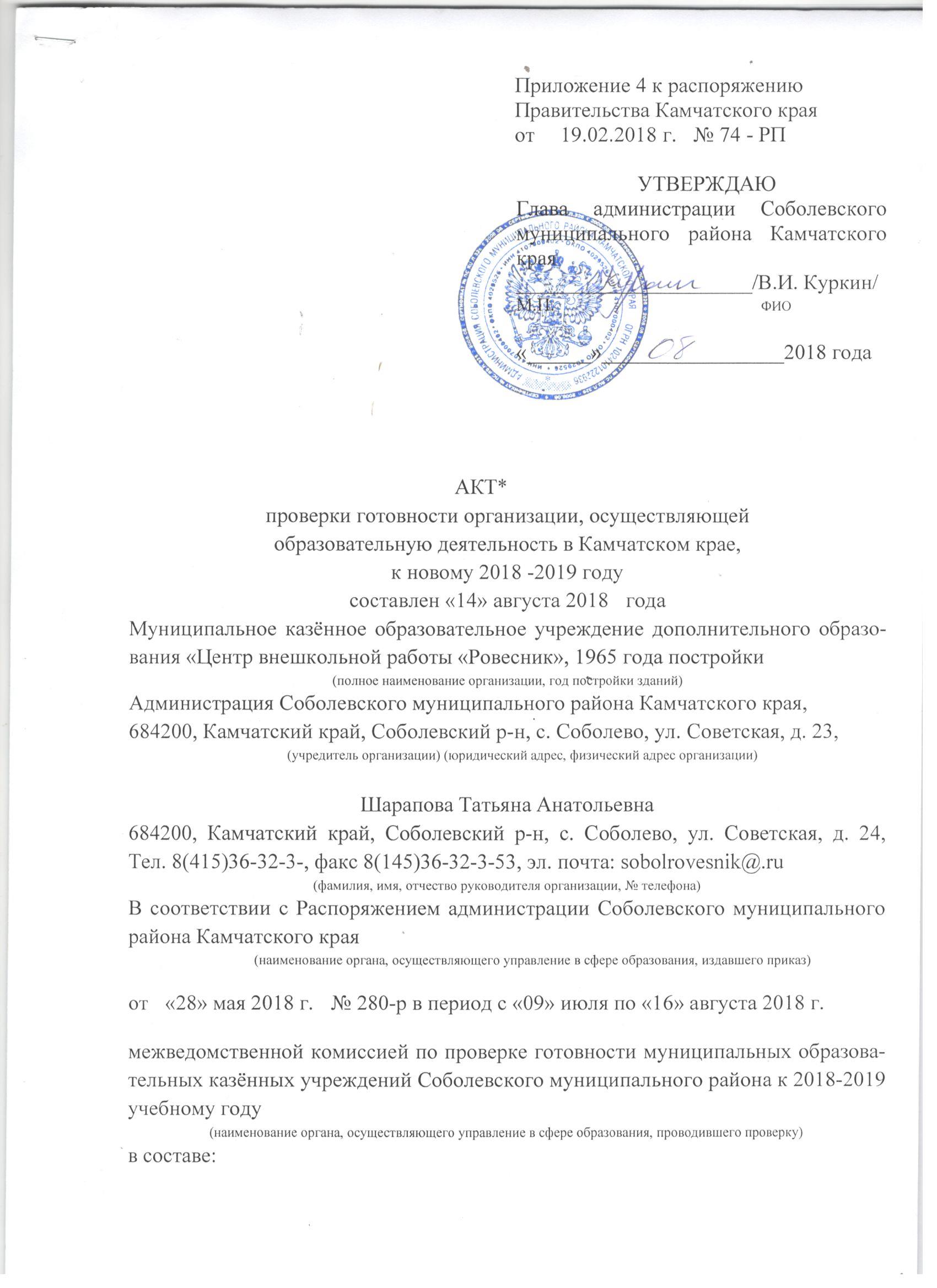 № п/пОбъектыматериально-технической базыНеобходимоИмеетсяПроцент оснащенностиНаличие документов по технике безопасностиНаличие актов разрешения на эксплуатациюНаличие и состояние мебелиОборудованиесредствами пожаротушенияПримечание1.Кабинет №2 «Изостудии и студии народно-прикладного творчества»11100инструкции по технике безопасностиимеетсядостаточное, хорошееПП-1 600самоспасатель «Шанс»-Еводоснабжение имеется2.Кабинет № 8декоративно-прикладного творчества11100инструкции по технике безопасностиимеетсядостаточное, хорошееПП-1 600самоспасатель «Шанс»-Е3.Кабинет № 9«Подростковый клуб»11100инструкции по технике безопасностиимеетсядостаточное, хорошееПП-1 600самоспасатель «Шанс»-Е4.Кабинет № 4«Студия технического творчества1»11100инструкции по технике безопасностиимеетсядостаточное, хорошееПП-1 600самоспасатель «Шанс»-Е5.Кабинет № 6«Клуб «Моя малая Родина»11100инструкции по технике безопасностиимеетсядостаточное, хорошееПП-1 600самоспасатель «Шанс»-Е6.Кабинет № 11«Тренажёрный зал»11100инструкции по технике безопасностиимеетсядостаточное, хорошееПП-1 600самоспасатель «Шанс»-Е7.Кабинет № 14Актовый зал11100инструкции по технике безопасностиимеетсядостаточное, хорошееПП-1 600самоспасатель «Шанс»-Е№ п/пНаименованиеМаркатранспортного средстваКоличествоГодприобретенияСоответствие требованиям ГОСТа Р 51160-98 «Автобусы для перевозкидетей.Технические требования»Техническое состояниеПримечание